Укороченная подъязычная уздечкаНа консультации вам сказали о том, что у ребенка короткая подъязычная уздечка и в дальнейшем ее, скорее всего, необходимо будет подрезать. Что делать?Подъязычная уздечкаПодъязычная уздечка – перепонка, которая находится под языком и соединяет язык с подъязычным пространством.Как определить, достаточной ли длины подъязычная уздечка?Действительно, у разных людей подъязычная связка (уздечка) может быть разной длины. Если ребенок может высунуть изо рта язык и при этом его кончик не раздваивается в форме двух полукруглых лепестков из-за того, что снизу его тянет подъязычная связка, если он может облизать блюдце, поцокать языком, то у него, скорее всего, не будет препятствий для постановки звуков, требующих подъема языка к небу.У ребенка 5 лет уздечка в растянутом состоянии должна быть не менее 8 мм.Короткая подъязычная уздечкаКороткая подъязычная связка (уздечка) — врожденный дефект, заключающийся в укорочении уздечки языка (подъязычной связки).Чем это грозит?Короткая подъязычная уздечка:может вызывать затруднение движений языка, т.к. не дает ему возможности высоко подниматься. В этом случае страдают так называемые "верхние звуки", т.е. нарушается произношение таких звуков, как Ш, Ж, Ч, Щ, Р, Рьможет приводить к смещению центра языка, его несимметричному развитию и малой подвижности, что препятствует формированию правильной артикуляционной позы некоторых звуков.может быть и причиной нарушения дикции (Дикция – это ясность, разборчивость произнесения)в некоторых случаях, может провоцировать проблемы с формированием нижней челюсти, т.е. могут отклоняться зубы и оголяться шейки зубов. Есть риск развития пародонтита и гингивита. Поэтому нужна консультация ортодонта.Что делать?Есть два варианта решения проблемы:1.Растягтвание подъязычной уздечки2.Оперативное вмешательствоРастягивание подъязычной уздечкиЭто разумно, если уздечка не сильно короткая, иначе растягивание очень короткой уздечки, по мнению некоторых врачей, может привести к провисанию слизистой и т.п. проблемам, описанным выше (пародонтит, гингивит).Растягивание наиболее успешно до 5 лет. И чем ребенок старше, тем сложнее.Растягивание не наносит такой стресс ребенку, как операция, но занимает значительно больше времени и сил. Ведь соответствующие упражнения нужно выполнять несколько раз в день ежедневно и на позитивной волне.Растягивание с помощью логопедического массажа – процесс неприятный, часто весьма болезненный для ребенка.Часто для некоторых родителей легче перенести операцию.Даже если уздечка несколько укорочена (равна 8 мм), то лучше ее растягивать, чем оперировать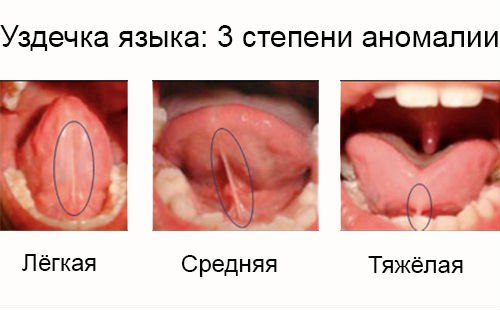 